План-график («дорожная карта») по введению  и реализации обновленных федеральных государственных стандартов начального основного  и основного общего образования                                                      Приказ №20/3 - Д от 4 марта 2022 года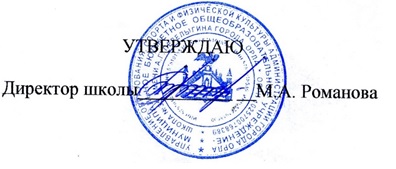 № п/пНаименование мероприятияСрокиОтветственные исполнителиОжидаемые результатыМероприятия  по поэтапному введению обновленных ФГОС НОО и ФГОС ОООМероприятия  по поэтапному введению обновленных ФГОС НОО и ФГОС ОООМероприятия  по поэтапному введению обновленных ФГОС НОО и ФГОС ОООМероприятия  по поэтапному введению обновленных ФГОС НОО и ФГОС ООО1.1Самооценка готовности общеобразовательных учреждений к реализации обновленных ФГОС НОО и ФГОС ООО (условий, ресурсного обеспечения реализации образовательных программ)Февраль-май 2022 годаОбщеобразовательные учрежденияПроведена самооценка готовности общеобразовательных учреждений к реализации обновленных ФГОС НОО и ФГОС ООО1.2Приказ о создании рабочей группы по введению обновленных ФГОС НОО и ФГОС ООО в общеобразовательном учрежденииМарт 2022 годаРоманова М.А., директор Определен состав рабочей группы по введению обновленных ФГОС НОО и ФГОС ООО1.3Разработка и утверждение Плана-графика введения обновленных ФГОС НОО и ФГОС ООО в общеобразовательном учрежденииМарт 2022 годаРоманова М.А., директор Разработка и утверждение Плана-графика введения обновленных ФГОС НОО и ФГОС ООО1.4Проведение педагогических советов о введении обновленных ФГОС НОО и ФГОС ОООМарт-апрель 2022 годаРоманова М.А., директор Синхронизированы процессы введения обновленных ФГОС НОО и ФГОС ООО для организации работы педагогических и управленческих команд1.5Осуществление повышения квалификации управленческой и педагогической команд по вопросам внедрения обновленных ФГОС: разработан и реализован план-график курсовой подготовки управленческих кадров и педагогических работников, реализующих ООП НОО и ООП ОООФевраль-июнь 2022 года, сентябрь 2022 года – июнь 2023 годаРоманова М.А., директор Управленческие и педагогические команды освоили программы повышения квалификации по вопросам введения обновленных ФГОС НОО и ФГОС ООО1.6Разработка и утверждение основной образовательной программы начального общего образования (ООП НОО) и основного общего образования (ООП ООО)Апрель-май 2022 годаРоманова М.А., директор, методистыОбщеобразовательные организации разработали и утвердили ООП НОО и ООП ООО1.7Разработка и утверждение рабочих программ по учебным предметам, программ внеурочной деятельностиАпрель-май 2022 годаПедагоги, администрация Общеобразовательные организации разработали и утвердили рабочие программы по учебным предметам, программы внеурочной деятельности1.8Формирование системы мониторинга готовности каждого учителя к реализации обновленных ФГОС НОО и ФГОС ООО (пройдены курсы повышения квалификации, утверждены рабочие программы, в календарно-тематическое планирование встроены задания по формированию функциональной грамотности, в педагогическую деятельность включены федеральные онлайн конструкторы, электронные конспекты уроков, соответствующие требованиям обновленных ФГОС)Апрель-май 2022 годаАдминистрация ОУ Синхронизированы процессы введения обновленных ФГОС НОО и ФГОС ООО для организации работы педагогических и управленческих команд1.9Приведение нормативной базы (локальных актов) общеобразовательного учреждения в соответствии с требованиями обновленных ФГОС НОО и ФГОС ООО, внесены необходимые изменения в:Апрель-май 2022 годаАдминистрация ОУ Синхронизированы процессы введения обновленных ФГОС НОО и ФГОС ООО для организации работы педагогических и управленческих команд1.9Правила приема граждан на обучениеАпрель-май 2022 годаАдминистрация ОУ Синхронизированы процессы введения обновленных ФГОС НОО и ФГОС ООО для организации работы педагогических и управленческих команд1.9Положение о порядке зачета результатов освоения обучающимися учебных предметовАпрель-май 2022 годаАдминистрация ОУ Синхронизированы процессы введения обновленных ФГОС НОО и ФГОС ООО для организации работы педагогических и управленческих команд1.9Положение о языках образованияАпрель-май 2022 годаАдминистрация ОУ Синхронизированы процессы введения обновленных ФГОС НОО и ФГОС ООО для организации работы педагогических и управленческих команд1.9Положение, регламентирующее режим занятий обучающихсяАпрель-май 2022 годаАдминистрация ОУ Синхронизированы процессы введения обновленных ФГОС НОО и ФГОС ООО для организации работы педагогических и управленческих команд1.9Положение о методической работе общеобразовательных учреждений, обеспечивающего сопровождения введения обновленных ФГОСАпрель-май 2022 годаАдминистрация ОУ Синхронизированы процессы введения обновленных ФГОС НОО и ФГОС ООО для организации работы педагогических и управленческих команд1.9Положение о формах, периодичности, порядке текущего контроля успеваемости и промежуточной аттестации обучающихся в части введения комплексного подхода к оценке результатов обученияАпрель-май 2022 годаАдминистрация ОУ Синхронизированы процессы введения обновленных ФГОС НОО и ФГОС ООО для организации работы педагогических и управленческих команд1.9Положение об организации обучения лиц с ограниченными возможностями здоровьяАпрель-май 2022 годаАдминистрация ОУ Синхронизированы процессы введения обновленных ФГОС НОО и ФГОС ООО для организации работы педагогических и управленческих команд1.9Положение о режиме занятийАпрель-май 2022 годаАдминистрация ОУ Синхронизированы процессы введения обновленных ФГОС НОО и ФГОС ООО для организации работы педагогических и управленческих команд1.10Определен список учебников, учебных пособий, информационно-цифровых ресурсов, используемых в образовательном процессе и соответствующих требованиям обновленных ФГОС НОО и ФГОС ООО, обеспечена доступность использования информационно-методических ресурсов для участников образовательных отношений. Комплектование библиотек УМК по всем учебным предметам учебных планов для реализации обновленных ФГОС НОО и ФГОС ОООВ соответствии со сроками утверждения Федерального перечня учебниковАдминистрация ОУ, бибилиотекарьОбучающиеся обеспечены УМК для освоения обновленных ФГОС НОО и ФГОС ООО1.11Определена модель реализации сетевых форм взаимодействия общеобразовательного учреждения с организациями дополнительного образования, учреждениями культуры и спорта в реализации основных образовательных программ, соответствующих требованиям обновленных ФГОС НОО и ФГОС ОООАпрель-май 2022 годаАдминистрация ОУ, руководители МОСинхронизированы процессы введения обновленных ФГОС НОО и ФГОС ООО для организации работы педагогических и управленческих команд1.12Разработан план внутришкольных методических объединений с ориентацией на рассмотрение и методическую помощь педагогическим работникам в вопросах реализации в обновленных ФГОС НОО и ФГОС ООО, сформированы методические группы по всем направлениям функциональной грамотностиАпрель-май 2022 годаРуководители методических объединений, методистыСинхронизированы процессы введения обновленных ФГОС НОО и ФГОС ООО для организации работы педагогических и управленческих команд1.13Обеспечены кадровые, финансовые, материально-технические и иные условия реализации основной образовательной программы начального общего и основного общего образования, соответствующей требованиями обновленных ФГОС НОО и ФГОС ОООАвгуст 2022 годаРоманова М.А., директор, зам директора по АХР Мельников А.С.Синхронизированы процессы введения обновленных ФГОС НОО и ФГОС ООО для организации работы педагогических и управленческих команд1.14Проведение классных родительских собраний в 1-х - 4-х и 5-х классах с информацией об обучении по обновленным ФГОС НОО и ФГОС ОООАпрель-май 2022 годаКлассные руководители 1, 4, 5 классов, Родители (законные представители) проинформированы об обучении по обновленным ФГОС НОО и ФГОС ООО1.15Информирование родительской общественности о постепенном переходе на обучение по обновленным ФГОС НОО и ФГОС ООО. Размещение на сайте общеобразовательного учреждения информационных материаловВ течение всего периодаКлассные руководители, учитель информатики Палатовский А.В.На сайте общеобразовательного учреждения размещены информационные материалы